Prefeitura Municipal de Montenegro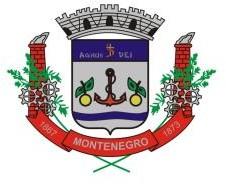 Secretaria Municipal da Fazenda2ª VIA ALVARÁEu							 por este instrumento venho requerer a 2ª do alvará da empresa incrista no CPF/CNPJ nº__________________, endereço na ___________________________ _________________________________ nº_________, Bairro _____________________________, na cidade de ___________________, Inscrição Municipal nº________________.Montenegro,	de	de 20	.(assinatura do requerente conforme documentação)